ΟΔΗΓΟΣ ΕΚΠΑΙΔΕΥΤΙΚΟΥΣυγγραφική Ομάδα: ΙΤΥΕ – Διεύθυνση Πανελλήνιου Σχολικού Δικτύου και Δικτυακών Τεχνολογιών – Ομάδα Πρεσβευτών eSafetyLabel+ Σύντομη ΠεριγραφήΣτο παρόν εκπαιδευτικό υλικό παρουσιάζονται προτεινόμενα εκπαιδευτικά σενάρια για την παρουσίαση του θέματος "Προστασία Προσωπικών Δεδομένων σύμφωνα με τον Νέο Γενικό Κανονισμό Προστασίας Δεδομένων GDPR", ως μία υποενότητα της Διαδικτυακής Ασφάλειας.Δομή Εκπαιδευτικού Υλικού Το παρόν εκπαιδευτικό αντικείμενο πραγματεύεται κατά πόσο οι μαθητές γνωρίζουν ποια είναι τα προσωπικά τους δεδομένα, τα δικαιώματά τους και οι υποχρεώσεις τους με βάση τον Νέο Γενικό Κανονισμό Προστασίας Δεδομένων (GDPR).  Συγκεκριμένα παρουσιάζονται διαδοχικά:Εισαγωγή σε θέματα προσωπικών δεδομένων με παρουσίαση/συζήτηση και γνωριμία με την Πολιτική Ιδιωτικότητας (Privacy Policy)Γνωριμία με τον Νέο Γενικό Κανονισμό Προστασίας ΔεδομένωνΔημιουργία διαδραστικού κουίζ γνώσεων, σε σχέση με τον Νέο Γενικό Κανονισμό Προστασίας Δεδομένων (GDPR), στο ScratchΣκοποί και ΣτόχοιΣκοπός του παρόντος εκπαιδευτικού υλικού είναι η ενημέρωση της εκπαιδευτικής κοινότητας σχετικά με την υλοποίηση εκπαιδευτικών δραστηριοτήτων οι οποίες θα συμβάλλουν στην αφύπνιση των μαθητών σε σχέση με τα προσωπικά δεδομένα και το Νέο Γενικό Κανονισμό Προσωπικών Δεδομένων (GDPR), ο οποίος θα εφαρμοστεί από 25/05/2018.  Οι επιμέρους στόχοι του παρόντος εκπαιδευτικού υλικού είναι οι μαθητές να:να αντιληφθούν τι είναι τα προσωπικά δεδομένα και ποια η σημασία τουςνα γνωρίσουν την αρμόδια αρχή για την προστασία των προσωπικών δεδομένωννα γνωρίσουν το Νέο Γενικό Κανονισμό Προσωπικών Δεδομένων (GDPR)να αντιληφθούν τη σημασία της Πολιτικής Ιδιωτικότητας/ Απορρήτου των ιστοτόπων 	στους οποίους περιηγούνταινα παρατηρούν λεπτομέρειες που μέχρι πρότινος δεν παρατηρούσαν κατά την περιήγησή 	τους σε ιστοτόπουςνα γνωρίσουν τα Cookies και ποια είναι η χρησιμότητα τουςνα αντιληφθούν τον τρόπο με τον οποίο οι οργανισμοί αποθηκεύουν και επεξεργάζονται 	προσωπικά δεδομένανα γνωρίσουν το δικαίωμα στη λήθη που έχουν όλοι οι Ευρωπαίοι πολίτεςνα αναπτύξουν τη συνεργατική μάθησηνα εφαρμόσουν νεοαποκτηθείσες γνώσεις σε δική τους προγραμματιστική εφαρμογήΑπαιτούμενη Υποδομή - ΟδηγίεςΗ αξιοποίηση του εκπαιδευτικού υλικού προϋποθέτει τα παρακάτω:Χρήση Η/Υ με πρόσβαση στο διαδίκτυο (προτείνονται πηγές που είναι διαθέσιμες στο διαδίκτυο)Βιντεοπροβολέαςη Web2.0 εφαρμογή https://worditout.com/ για την παραγωγή σύννεφου λέξεωνΓια τη δημιουργία του διαδραστικού κουίζ γνώσεων μπορεί να χρησιμοποιηθεί το προγραμματιστικό περιβάλλον Scratch, ώστε οι μαθητές να εξασκηθούν και στον Προγραμματισμό. Κατά προτίμηση, επιλέχθηκε η έκδοση Scratch 1.4 (προεγκατεστημένη στους υπολογιστές), επειδή υποστηρίζει τα Ελληνικά, και υπάρχει η δυνατότητα φόρτωσης του έργου στον online editor https://scratch.mit.edu/- εφόσον υπάρχει λογαριασμός-, οπότε και μετατρέπεται το έργο σε Scratch 2.0ΠροετοιμασίαΓια την αποτελεσματική εξέλιξη της εκπαιδευτικής διαδικασίας, είναι σκόπιμο ο εκπαιδευτικός να:Ελέγξει αν το απαιτούμενο εγκαταστημένο λογισμικό λειτουργεί χωρίς προβλήματα.Μελετήσει το περιεχόμενο των προτεινόμενων δραστηριοτήτων προσομοιώνοντας τη διαδικασία που θα ακολουθήσει ο εκπαιδευόμενος (π.χ., εγκατάσταση και εκτέλεση εφαρμογής) ώστε να είναι προετοιμασμένος για πιθανές ερωτήσεις ή προβλήματα που προκύψουν.Προτεινόμενο πλάνο διδασκαλίας & αξιοποίησης του εκπαιδευτικού υλικούEL01.1_L1 – Εισαγωγή σε θέματα προσωπικών δεδομένων με παρουσίαση/συζήτηση και γνωριμία με την Πολιτική Ιδιωτικότητας (Privacy Policy) - 1 διδακτική ώρα (45')Ακολουθεί ενδεικτικό πλάνο διδασκαλίας καθώς και μια εκτίμηση της χρονικής διάρκειας των επιμέρους εκπαιδευτικών υπό-ενοτήτων.EL01.2_L2 – Γνωριμία με τον Νέο Γενικό Κανονισμό Προστασίας Δεδομένων και το δικαίωμα στη λήθη (right to be forgotten) - 1 διδακτική ώρα (45')Ακολουθεί ενδεικτικό πλάνο διδασκαλίας καθώς και μια εκτίμηση της χρονικής διάρκειας των επιμέρους εκπαιδευτικών υπό-ενοτήτων.EL01.3_L3 – Δημιουργία διαδραστικού κουίζ γνώσεων στο Scratch - 4 διδακτικές ώρες περίπου - εξαρτάται από το επίπεδο γνώσεων Προγραμματισμού των μαθητώνΑκολουθεί ενδεικτικό πλάνο διδασκαλίας καθώς και μια εκτίμηση της χρονικής διάρκειας των επιμέρους εκπαιδευτικών υπό-ενοτήτων.Προτεινόμενες ΔραστηριότητεςΟι εκπαιδευόμενοι είναι χρήσιμο να εκπονήσουν τις ακόλουθες δραστηριότητες κατά τη διάρκεια της εκπαιδευτικής συνάντησης. Οι τίτλοι των δραστηριοτήτων καθώς και το σχετικό επίπεδο δυσκολίας παρουσιάζονται στον παρακάτω συγκεντρωτικό πίνακα. Η αναλυτική παρουσίαση των συγκεκριμένων δραστηριοτήτων πραγματοποιείται στο αρχείο eSL+_EL01__Activity.pdf.Ασκήσεις ΑυτοαξιολόγησηςΣτο τέλος της εκπαιδευτικής διαδικασίας είναι ιδιαίτερα χρήσιμο οι εκπαιδευόμενοι να αφιερώσουν χρόνο σε κατάλληλες ασκήσεις αυτό-αξιολόγησης, με σκοπό την καλύτερη κατανόηση και εμβάθυνση των εννοιών που αναλύθηκαν. Προτεινόμενες ή ενδεικτικές ασκήσεις αυτό-αξιολόγησης παρουσιάζονται στο αρχείο eSL+_EL01__Exercise.pdf.Σημεία ΠροσοχήςΔραστηριότητεςΗ εκπόνηση των δραστηριοτήτων όπως άλλωστε και η διεξαγωγή του εκπαιδευτικού μαθήματος, προϋποθέτει την ικανοποιητική ταχύτητα πρόσβασης στο Διαδίκτυο, ώστε να είναι εφικτή η πρόσβαση σε συγκεκριμένες ιστοσελίδες για την εκτέλεση των επιμέρους ενεργειών που καθορίζει κάθε δραστηριότητα καθώς και να εξασφαλιστεί η αμφίδρομη επικοινωνία των συμμετεχόντων. H συμπλήρωση του ερωτηματολογίου αυτοαξιολόγησης γνώσεων είναι απαραίτητη να πραγματοποιηθεί τόσο πριν όσο και μετά τη λήξη των δραστηριοτήτων ώστε τα αποτελέσματα της επεξεργασίας τους να δείξουν αν το ερευνητικό ερώτημα απαντάται, δηλαδή αν η υλοποίηση των συγκεκριμένων δραστηριοτήτων βοηθά τους μαθητές στην απόκτηση γνώσεων σε σχέση με το Νέο Γενικό Κανονισμό Προστασίας Δεδομένων.Ασκήσεις ΑυτοαξιολόγησηςΑκολουθούν οι σωστές απαντήσεις των ασκήσεων αξιολόγησης όπως αυτές παρουσιάζονται στο αρχείο eSL+_EL01__Exercise.pdf. 1. επιλογή φύλου2. Σωστό3. Λάθος4. Σωστό5. Λάθος6. Λάθος7. Λάθος8. Λάθος9. Σωστό10. ΣωστόΠροτεινόμενες  ΙστοσελίδεςΓλωσσάριο – ΑκρωνύμιαΠνευματικά Δικαιώματα:Η παρούσα έκδοση χορηγείται με την ακόλουθη άδεια: Το περιεχόμενο του κειμένου δίνεται με άδεια χρήσης CCPL (Creative Commons Public License) τύπου: Αναφορά-Μη Εμπορική Χρήση-Παρόμοια διανομή 3.0 Ελλάδα.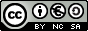 Δηλαδή επιτρέπεται η επεξεργασία και αναδιανομή του με την προϋπόθεση ότι θα πρέπει να κάνετε την αναφορά:στο έργο "eSafety Label+: Become the next eSafety Champion" με τον τρόπο όπως αυτός έχει οριστεί από το δημιουργό (ΙΤΥΕ "ΔΙΟΦΑΝΤΟΣ" – Διεύθυνση Πανελλήνιου Σχολικού Δικτύου και Δικτυακών Τεχνολογιών – Ομάδα Πρεσβευτών eSafetyLabel+)και τον τελικό δικαιούχο του έργου Ινστιτούτο Τεχνολογίας Υπολογιστών και Εκδόσεων "ΔΙΟΦΑΝΤΟΣ", ή τον χορηγούντο την άδεια (χωρίς όμως να εννοείται με οποιονδήποτε τρόπο ότι εγκρίνουν εσάς ή τη χρήση του έργου από εσάς).Μη Εμπορική Χρήση — Δεν μπορείτε να χρησιμοποιήσετε το έργο αυτό για εμπορικούς σκοπούς.Παρόμοια διανομή — Εάν αλλοιώσετε, τροποποιήσετε ή δημιουργήσετε περαιτέρω βασισμένοι στο έργο θα μπορείτε να διανείμετε το έργο που θα προκύψει μόνο με την ίδια ή παρόμοια άδεια.Περισσότερα για το συγκεκριμένο τύπο αδειοδότησης θα βρείτε στον ιστότοπο της Creative Common όπου υπάρχει και το νομικό μέρος του πλήρους περιεχομένου της άδειας.Χρηματοδότηση Το παρόν χρηματοδοτείται από την Ευρωπαϊκή Ένωση στο πλαίσιο του Erasmus+ Call: 2017, Strategic Partnerships for school education, Key Action 2 – Cooperation for Innovation and the Exchange of Good Practices, Project Code 2017-1-EL01-KA201-036242.Θεματικός Άξονας: Πολιτικές / Πρακτικές Εκπαιδευτικό Αντικείμενο: Προστασία Προσωπικών Δεδομένων σύμφωνα με τον Νέο Γενικό Κανονισμό Προστασίας Δεδομένων GDPRΗμερομηνία τελευταίας τροποποίησης : 27/05/2018ΠεριγραφήΔιάρκειαΜέθοδοςΣυμπλήρωση του ερωτηματολογίου για διερεύνηση πιθανών προϋπαρχούσης γνώσης επί του θέματος5 λεπτάΕπισκόπησηΠαρακολούθηση βίντεο της Νορβηγικής Αρχής Προστασίας Προσωπικών Δεδομένων 10 λεπτάΠαρουσίαση και συζήτησηΠροβολή παρουσίασης μέσω του https://saferinternet4kids.gr/gdpr/ για τα προσωπικά δεδομένα, τα ευαίσθητα προσωπικά δεδομένα, τον πιθανό βαθμό ιδιωτικότητας των προσωπικών δεδομένων και τη σημασία τους10 λεπτάΠαρουσίαση και συζήτησηΠροβολή βίντεο της Αστυνομίας Κύπρου5 λεπτάΠαρουσίασηΓνωριμία με την ΑΠΔΠΧ (Αρχή Προστασίας Δεδομένων Προσωπικού Χαρακτήρα)5 λεπτάΠαρουσίασηΑνάλυση της Πολιτικής Ιδιωτικότητας/Απορρήτου κι ενδεικτική παρουσίαση10 λεπτάΠαρουσίαση και συζήτησηΠεριγραφήΔιάρκειαΜέθοδοςΠαρουσίαση του νέου Γενικού Κανονισμού Προστασίας Δεδομένων (GDPR) μέσω του https://saferinternet4kids.gr/gdpr/ και οι βασικές αρχές που διέπουν την προστασία των δεδομένων10 λεπτάΠαρουσίασηΤι είναι τα Cookies και πώς μπορούμε να τα ελέγχουμε10 λεπτάΠαρουσίασηΤο δικαίωμα στη λήθη (Right to be forgotten)5 λεπτάΠαρουσίασηΚατώτερο όριο ηλικίας για χρήση κοινωνικών δικτύων στις χώρες της Ε.Ε.5 λεπτάΣυζήτησηΔιαχωρισμός σε ομάδες5 λεπτάΔημιουργία συννεφόλεξου 10 λεπτάΚαταιγισμός ιδεώνΠεριγραφήΔιάρκειαΜέθοδοςΠαρουσίαση της πρόκλησης5 λεπτάΠαρουσίασηΕπιλογή και διαμόρφωση των ερωτήσεων από τις ήδη υπάρχουσες ομάδες μαθητών40 λεπτάΚαταιγισμός ιδεώνΔημιουργία του κουίζ γνώσεων από τις ομάδες45 λεπτάΚαταιγισμός ιδεώνΧρήση των μεταβλητών score και percent και συνέχεια δημιουργίας του κουίζ45 λεπτάΚαταιγισμός ιδεών και συζήτησηΟλοκλήρωση της εφαρμογής και τεστ των εφαρμογών όλων των ομάδων - διορθώσεις40 λεπτάΠαρουσίαση εργασιώνΣυμπλήρωση του ερωτηματολογίου5 λεπτάΕπισκόπησηΚωδικόςΤίτλοςΕπίπεδοEL01.1_L1Εισαγωγή σε θέματα προσωπικών δεδομένων με παρουσίαση/συζήτηση και γνωριμία με την Πολιτική Ιδιωτικότητας (Privacy Policy)L1- ΕύκοληEL01.2_L2Γνωριμία με τον Νέο Γενικό Κανονισμό Προστασίας Δεδομένων (GDPR) και το δικαίωμα στη λήθη (right to be forgotten)L2- ΕύκοληEL01.3_L3Δημιουργία διαδραστικού κουίζ γνώσεων στο Scratch L3- Μέτριαhttps://www.youtube.com/watch?v=2oApceF5Br0Προστατεύουμε την ιδιωτική μας ζωή Δεν δημοσιοποιούμε προσωπικά μας δεδομένα-Αστυνομία Κύπρου (Τελευταία ημερομηνία ανάκτησης, 13/05/2018)https://tinyurl.com/yb7hjcejΑρχή Προστασίας Δεδομένων Προσωπικού Χαρακτήρα- Λίγα λόγια για τα προσωπικά δεδομένα (Τελευταία ημερομηνία ανάκτησης, 13/05/2018)https://tinyurl.com/y9x3csb4Δεν είσαι τόσο ανώνυμος όσο πιστεύεις- Βίντεο από τη Νορβηγική Αρχή Προστασίας Δεδομένων (με ελληνικούς υπότιτλους) (Τελευταία ημερομηνία ανάκτησης, 13/05/2018)https://www.microsoft.com/el-gr/rethink-IT-security/GDPR/default.aspxΠεριήγηση στον Νέο Γενικό Κανονισμό Προσωπικών Δεδομένων (Τελευταία ημερομηνία ανάκτησης, 13/05/2018)https://worditout.com/Δημιουργία σύννεφου λέξεων (Τελευταία ημερομηνία ανάκτησης, 13/05/2018)https://saferinternet4kids.gr/wp-content/uploads/2018/05/cookies-per-page.pdfτι είναι τα cookies και πώς μπορούμε να τα ελέγχουμε (Τελευταία ημερομηνία ανάκτησης, 27/06/2018)https://support.google.com/accounts/answer/61416?co=GENIE.Platform%3DDesktop&hl=elτι είναι τα cookies και πώς μπορούμε να τα ελέγχουμε (Τελευταία ημερομηνία ανάκτησης, 27/06/2018)https://tinyurl.com/y8oaujfpτι είναι το δικαίωμα στη λήθη  (Τελευταία ημερομηνία ανάκτησης, 13/05/2018)https://saferinternet4kids.gr/gdpr/Γενικός Κανονισμός Προστασίας Προσωπικών Δεδομένων (GDPR) (Τελευταία ημερομηνία ανάκτησης, 27/06/2018)[10]http://www.webwewant.eu/documents/10180/23883/FINAL+HANDBOOK+FOR+EDUCATORS.pdf/a728fc8c-bf86-4ea9-a0ba-10f25c9d0949Εκπαιδευτικό σενάριο για την Ιδιωτικότητα (Τελευταία ημερομηνία ανάκτησης, 24/06/2018)[1]GDPRGeneral Data Protection Regulation